Center for Clinical and Translational Science and TrainingJust-In-Time Core Director ApprovalPI:Protocol Title:Core:Core Director: Comments:___________________________________________________Core Director Signature / DateCore Director’s signature is required to process this award. Please complete, sign, date and submit along with other application documents.*************************************************************************************************************This section to be completed by CCTST personnel only 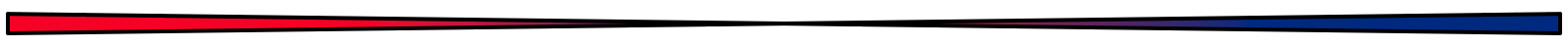 CCTST Pilot Grant ProgramJust-In-Time Core Funds Grant ApplicationCCTST Pilot Grant ProgramJust-In-Time Core Funds Grant ApplicationCCTST Pilot Grant ProgramJust-In-Time Core Funds Grant ApplicationCCTST Pilot Grant ProgramJust-In-Time Core Funds Grant ApplicationCCTST Pilot Grant ProgramJust-In-Time Core Funds Grant ApplicationCCTST Pilot Grant ProgramJust-In-Time Core Funds Grant ApplicationCCTST Pilot Grant ProgramJust-In-Time Core Funds Grant ApplicationCCTST Pilot Grant ProgramJust-In-Time Core Funds Grant ApplicationCCTST Pilot Grant ProgramJust-In-Time Core Funds Grant ApplicationCCTST Pilot Grant ProgramJust-In-Time Core Funds Grant ApplicationCCTST Pilot Grant ProgramJust-In-Time Core Funds Grant ApplicationCCTST Pilot Grant ProgramJust-In-Time Core Funds Grant Application1.	TITLE OF PROJECT (Do not exceed 56 characters, including spaces and punctuation.)1.	TITLE OF PROJECT (Do not exceed 56 characters, including spaces and punctuation.)1.	TITLE OF PROJECT (Do not exceed 56 characters, including spaces and punctuation.)1.	TITLE OF PROJECT (Do not exceed 56 characters, including spaces and punctuation.)1.	TITLE OF PROJECT (Do not exceed 56 characters, including spaces and punctuation.)1.	TITLE OF PROJECT (Do not exceed 56 characters, including spaces and punctuation.)1.	TITLE OF PROJECT (Do not exceed 56 characters, including spaces and punctuation.)1.	TITLE OF PROJECT (Do not exceed 56 characters, including spaces and punctuation.)1.	TITLE OF PROJECT (Do not exceed 56 characters, including spaces and punctuation.)1.	TITLE OF PROJECT (Do not exceed 56 characters, including spaces and punctuation.)1.	TITLE OF PROJECT (Do not exceed 56 characters, including spaces and punctuation.)1.	TITLE OF PROJECT (Do not exceed 56 characters, including spaces and punctuation.)1a.	Type of application:	 Research proposal	 TR Faculty Development Award	 Retreat proposal		 Core proposal1a.	Type of application:	 Research proposal	 TR Faculty Development Award	 Retreat proposal		 Core proposal1a.	Type of application:	 Research proposal	 TR Faculty Development Award	 Retreat proposal		 Core proposal1a.	Type of application:	 Research proposal	 TR Faculty Development Award	 Retreat proposal		 Core proposal1a.	Type of application:	 Research proposal	 TR Faculty Development Award	 Retreat proposal		 Core proposal1a.	Type of application:	 Research proposal	 TR Faculty Development Award	 Retreat proposal		 Core proposal1a.	Type of application:	 Research proposal	 TR Faculty Development Award	 Retreat proposal		 Core proposal1a.	Type of application:	 Research proposal	 TR Faculty Development Award	 Retreat proposal		 Core proposal1a.	Type of application:	 Research proposal	 TR Faculty Development Award	 Retreat proposal		 Core proposal1a.	Type of application:	 Research proposal	 TR Faculty Development Award	 Retreat proposal		 Core proposal1a.	Type of application:	 Research proposal	 TR Faculty Development Award	 Retreat proposal		 Core proposal1a.	Type of application:	 Research proposal	 TR Faculty Development Award	 Retreat proposal		 Core proposal2.  PRINCIPAL INVESTIGATOR/PROGRAM DIRECTOR2.  PRINCIPAL INVESTIGATOR/PROGRAM DIRECTOR2.  PRINCIPAL INVESTIGATOR/PROGRAM DIRECTOR2.  PRINCIPAL INVESTIGATOR/PROGRAM DIRECTOR2.  PRINCIPAL INVESTIGATOR/PROGRAM DIRECTOR2.  PRINCIPAL INVESTIGATOR/PROGRAM DIRECTORNew CCTST Investigator     No        YesNew CCTST Investigator     No        YesNew CCTST Investigator     No        YesNew CCTST Investigator     No        YesNew CCTST Investigator     No        YesNew CCTST Investigator     No        Yes2a.	NAME  (Last, first, middle)2a.	NAME  (Last, first, middle)2a.	NAME  (Last, first, middle)2a.	NAME  (Last, first, middle)2a.	NAME  (Last, first, middle)2a.	NAME  (Last, first, middle)2b.	DEGREE(S)2a.	NAME  (Last, first, middle)2a.	NAME  (Last, first, middle)2a.	NAME  (Last, first, middle)2a.	NAME  (Last, first, middle)2a.	NAME  (Last, first, middle)2a.	NAME  (Last, first, middle)2c.	POSITION TITLE2c.	POSITION TITLE2c.	POSITION TITLE2c.	POSITION TITLE2c.	POSITION TITLE2c.	POSITION TITLE2d.	MAILING ADDRESS  (Street, city, state, zip code)2d.	MAILING ADDRESS  (Street, city, state, zip code)2d.	MAILING ADDRESS  (Street, city, state, zip code)2d.	MAILING ADDRESS  (Street, city, state, zip code)2d.	MAILING ADDRESS  (Street, city, state, zip code)2d.	MAILING ADDRESS  (Street, city, state, zip code)2e.	DIVISION2e.	DIVISION2e.	DIVISION2e.	DIVISION2e.	DIVISION2e.	DIVISION2f.	DEPARTMENT, SERVICE, LABORATORY, OR EQUIVALENT2f.	DEPARTMENT, SERVICE, LABORATORY, OR EQUIVALENT2f.	DEPARTMENT, SERVICE, LABORATORY, OR EQUIVALENT2f.	DEPARTMENT, SERVICE, LABORATORY, OR EQUIVALENT2f.	DEPARTMENT, SERVICE, LABORATORY, OR EQUIVALENT2f.	DEPARTMENT, SERVICE, LABORATORY, OR EQUIVALENT2g.	TELEPHONE AND FAX  (Area code, number and extension)2g.	TELEPHONE AND FAX  (Area code, number and extension)2g.	TELEPHONE AND FAX  (Area code, number and extension)2g.	TELEPHONE AND FAX  (Area code, number and extension)2g.	TELEPHONE AND FAX  (Area code, number and extension)2g.	TELEPHONE AND FAX  (Area code, number and extension)E-MAIL ADDRESS:E-MAIL ADDRESS:E-MAIL ADDRESS:E-MAIL ADDRESS:E-MAIL ADDRESS:E-MAIL ADDRESS:TEL:       TEL:       FAX:       FAX:       FAX:       FAX:       3.  CO-INVESTIGATOR3.  CO-INVESTIGATOR3.  CO-INVESTIGATOR3.  CO-INVESTIGATOR3.  CO-INVESTIGATOR3.  CO-INVESTIGATORNew CCTST Investigator     No        YesNew CCTST Investigator     No        YesNew CCTST Investigator     No        YesNew CCTST Investigator     No        YesNew CCTST Investigator     No        YesNew CCTST Investigator     No        Yes3a.	NAME  (Last, first, middle)3a.	NAME  (Last, first, middle)3a.	NAME  (Last, first, middle)3a.	NAME  (Last, first, middle)3a.	NAME  (Last, first, middle)3a.	NAME  (Last, first, middle)3b.	DEGREE(S)3a.	NAME  (Last, first, middle)3a.	NAME  (Last, first, middle)3a.	NAME  (Last, first, middle)3a.	NAME  (Last, first, middle)3a.	NAME  (Last, first, middle)3a.	NAME  (Last, first, middle)3c.	POSITION TITLE3c.	POSITION TITLE3c.	POSITION TITLE3c.	POSITION TITLE3c.	POSITION TITLE3c.	POSITION TITLE3d.	MAILING ADDRESS  (Street, city, state, zip code)3d.	MAILING ADDRESS  (Street, city, state, zip code)3d.	MAILING ADDRESS  (Street, city, state, zip code)3d.	MAILING ADDRESS  (Street, city, state, zip code)3d.	MAILING ADDRESS  (Street, city, state, zip code)3d.	MAILING ADDRESS  (Street, city, state, zip code)3e.	DIVISION3e.	DIVISION3e.	DIVISION3e.	DIVISION3e.	DIVISION3e.	DIVISION3f.	DEPARTMENT, SERVICE, LABORATORY, OR EQUIVALENT3f.	DEPARTMENT, SERVICE, LABORATORY, OR EQUIVALENT3f.	DEPARTMENT, SERVICE, LABORATORY, OR EQUIVALENT3f.	DEPARTMENT, SERVICE, LABORATORY, OR EQUIVALENT3f.	DEPARTMENT, SERVICE, LABORATORY, OR EQUIVALENT3f.	DEPARTMENT, SERVICE, LABORATORY, OR EQUIVALENT3g.	TELEPHONE AND FAX  (Area code, number and extension)3g.	TELEPHONE AND FAX  (Area code, number and extension)3g.	TELEPHONE AND FAX  (Area code, number and extension)3g.	TELEPHONE AND FAX  (Area code, number and extension)3g.	TELEPHONE AND FAX  (Area code, number and extension)3g.	TELEPHONE AND FAX  (Area code, number and extension)E-MAIL ADDRESS:E-MAIL ADDRESS:E-MAIL ADDRESS:E-MAIL ADDRESS:E-MAIL ADDRESS:E-MAIL ADDRESS:TEL:       TEL:       TEL:       TEL:       FAX:       FAX:       4. Human Subjects Research No	 Yes4. Human Subjects Research No	 Yes4. Human Subjects Research No	 Yes4. Human Subjects Research No	 Yes4a. Research Exempt No	 YesIf “Yes,” Exemption No.4a. Research Exempt No	 YesIf “Yes,” Exemption No.4b. Human Subjects Assurance No.4c. NIH-Defined Phase I Clinical Trial No	 Yes4b. Human Subjects Assurance No.4c. NIH-Defined Phase I Clinical Trial No	 Yes4b. Human Subjects Assurance No.4c. NIH-Defined Phase I Clinical Trial No	 Yes5. Human Subjects Protection Certification:   No	  Yes5a. Certification Date:5. Human Subjects Protection Certification:   No	  Yes5a. Certification Date:5. Human Subjects Protection Certification:   No	  Yes5a. Certification Date:6. Vertebrate Animals No	 Yes6a. If “Yes,” IACUC Approval Date6b. Animal Welfare Assurance No.6. Vertebrate Animals No	 Yes6a. If “Yes,” IACUC Approval Date6b. Animal Welfare Assurance No.6. Vertebrate Animals No	 Yes6a. If “Yes,” IACUC Approval Date6b. Animal Welfare Assurance No.6. Vertebrate Animals No	 Yes6a. If “Yes,” IACUC Approval Date6b. Animal Welfare Assurance No.7. IBC Protocol No	 Yes7a. If “Yes,” Approval Date:7b. Approval Number:7. IBC Protocol No	 Yes7a. If “Yes,” Approval Date:7b. Approval Number:8. Radiation No	 Yes8a. If “Yes,” Approval Date8. Radiation No	 Yes8a. If “Yes,” Approval Date8. Radiation No	 Yes8a. If “Yes,” Approval Date9.	DATES OF PROPOSED PERIOD OFSUPPORT  (month, day, year—MM/DD/YY)9.	DATES OF PROPOSED PERIOD OFSUPPORT  (month, day, year—MM/DD/YY)9.	DATES OF PROPOSED PERIOD OFSUPPORT  (month, day, year—MM/DD/YY)9.	DATES OF PROPOSED PERIOD OFSUPPORT  (month, day, year—MM/DD/YY)9.	DATES OF PROPOSED PERIOD OFSUPPORT  (month, day, year—MM/DD/YY)9.	DATES OF PROPOSED PERIOD OFSUPPORT  (month, day, year—MM/DD/YY)COSTS REQUESTEDDirect Costs ($)COSTS REQUESTEDDirect Costs ($)COSTS REQUESTEDDirect Costs ($)FromThroughThroughThroughThroughThrough12.	The undersigned reviewed this application for a CCTST research award and are familiar with the policies, terms, and conditions of UC and/or CCHMC concerning research support and accept the obligation to comply with all such policies, terms, and conditions.12.	The undersigned reviewed this application for a CCTST research award and are familiar with the policies, terms, and conditions of UC and/or CCHMC concerning research support and accept the obligation to comply with all such policies, terms, and conditions.12.	The undersigned reviewed this application for a CCTST research award and are familiar with the policies, terms, and conditions of UC and/or CCHMC concerning research support and accept the obligation to comply with all such policies, terms, and conditions.12.	The undersigned reviewed this application for a CCTST research award and are familiar with the policies, terms, and conditions of UC and/or CCHMC concerning research support and accept the obligation to comply with all such policies, terms, and conditions.12.	The undersigned reviewed this application for a CCTST research award and are familiar with the policies, terms, and conditions of UC and/or CCHMC concerning research support and accept the obligation to comply with all such policies, terms, and conditions.12.	The undersigned reviewed this application for a CCTST research award and are familiar with the policies, terms, and conditions of UC and/or CCHMC concerning research support and accept the obligation to comply with all such policies, terms, and conditions.12.	The undersigned reviewed this application for a CCTST research award and are familiar with the policies, terms, and conditions of UC and/or CCHMC concerning research support and accept the obligation to comply with all such policies, terms, and conditions.12.	The undersigned reviewed this application for a CCTST research award and are familiar with the policies, terms, and conditions of UC and/or CCHMC concerning research support and accept the obligation to comply with all such policies, terms, and conditions.12.	The undersigned reviewed this application for a CCTST research award and are familiar with the policies, terms, and conditions of UC and/or CCHMC concerning research support and accept the obligation to comply with all such policies, terms, and conditions.12.	The undersigned reviewed this application for a CCTST research award and are familiar with the policies, terms, and conditions of UC and/or CCHMC concerning research support and accept the obligation to comply with all such policies, terms, and conditions.12.	The undersigned reviewed this application for a CCTST research award and are familiar with the policies, terms, and conditions of UC and/or CCHMC concerning research support and accept the obligation to comply with all such policies, terms, and conditions.12.	The undersigned reviewed this application for a CCTST research award and are familiar with the policies, terms, and conditions of UC and/or CCHMC concerning research support and accept the obligation to comply with all such policies, terms, and conditions.Primary Applicant:	     Primary Applicant:	     Primary Applicant:	     Primary Applicant:	     Primary Applicant:	     Primary Applicant:	     Division Chair of Primary Applicant:	     Division Chair of Primary Applicant:	     Division Chair of Primary Applicant:	     Division Chair of Primary Applicant:	     Division Chair of Primary Applicant:	     Division Chair of Primary Applicant:	     Signature of Primary ApplicantSignature of Primary ApplicantSignature of Primary ApplicantSignature of Primary ApplicantSignature of Primary ApplicantDate:Signature of Division Chair of Primary ApplicantSignature of Division Chair of Primary ApplicantSignature of Division Chair of Primary ApplicantSignature of Division Chair of Primary ApplicantSignature of Division Chair of Primary ApplicantDate:Affiliate applicant:	     Affiliate applicant:	     Affiliate applicant:	     Affiliate applicant:	     Affiliate applicant:	     Affiliate applicant:	     Division Chair of Affiliate Applicant:      Division Chair of Affiliate Applicant:      Division Chair of Affiliate Applicant:      Division Chair of Affiliate Applicant:      Division Chair of Affiliate Applicant:      Division Chair of Affiliate Applicant:      Signature of Affiliate ApplicantSignature of Affiliate ApplicantSignature of Affiliate ApplicantSignature of Affiliate ApplicantSignature of Affiliate ApplicantDate:Signature of Division Chair of Affiliate Applicant:	     Signature of Division Chair of Affiliate Applicant:	     Signature of Division Chair of Affiliate Applicant:	     Signature of Division Chair of Affiliate Applicant:	     Signature of Division Chair of Affiliate Applicant:	     Date:OFFICE USE ONLY:OFFICE USE ONLY:OFFICE USE ONLY:Received by:Received by:Received by:Received by:Received by:Date Received:Date Received:Date Received:Date Received: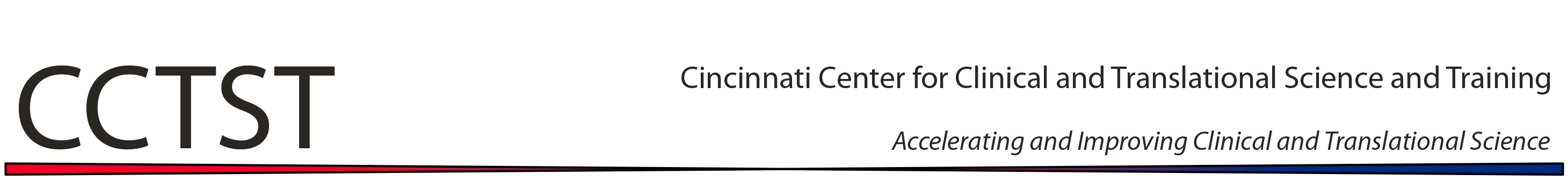 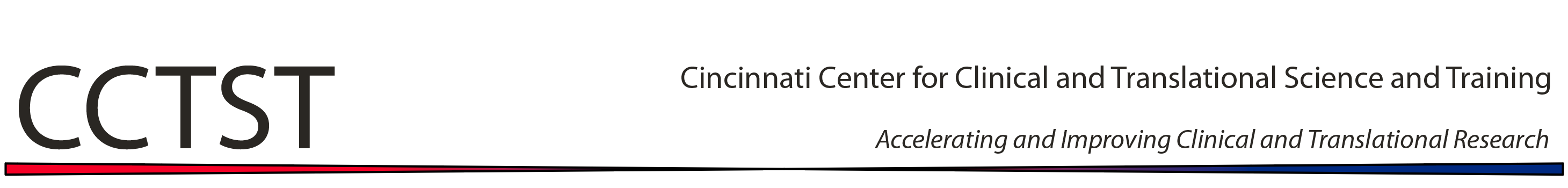 Center for Clinical and Translational Science and TrainingUniversity of Cincinnati Academic Health Center3333 Burnet AvenueLoc. S, 2nd Floor, Suite 500, ML 11028Cincinnati, OH 45229Voice: 513.803.1412Fax: 513.803.1039Web: cctst.uc.eduPlease check YES or NOYESNO1.  Are the proposed experiments feasible and appropriate for your core?2.  Are the proposed experiments feasible in the timeframe needed by the     applicant?3.  Is the proposed use of the core translational, in support of either     preclinical or early phase clinical studies?4.  Does the applicant intend to use the data for a clinical/translational grant proposal, patent application, or clinical trial application?5.  Does the applicant plan to use the data for their application with in the   next 3-4 months?6.  Is the proposed budget reasonable for the proposed experiments?7.  In your opinion, if funded, will the proposal have a high priority for your    core? CCTST Approval requiredYes    NoSignature and date